Publicado en España el 08/01/2021 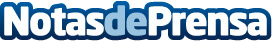 Las nuevas tendencias de diseño interior para 2021 por PORTAL PINTORESLos hábitos de vida en el hogar han cambiado mucho, y las consecuencias se sentirán en los próximos meses. ¿Cómo será la casa del 2021? ¿Cuáles serán las tendencias en mobiliario y diseño que acompañarán el próximo año? Las palabras clave serán escape, relajación, intimidad y confort, lo que se conseguirá mediante el uso de colores, la elección de estilo y los accesoriosDatos de contacto:PORTAL PINTORESComunicado de prensa de tendencias de diseño interior916772505Nota de prensa publicada en: https://www.notasdeprensa.es/las-nuevas-tendencias-de-diseno-interior-para Categorias: Internacional Nacional Interiorismo Sociedad Madrid Jardín/Terraza http://www.notasdeprensa.es